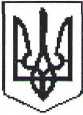 УКРАЇНАХМЕЛЬНИЦЬКА ОБЛАСНА ДЕРЖАВНА АДМІНІСТРАЦІЯУПРАВЛІННЯ КУЛЬТУРИ, НАЦІОНАЛЬНОСТЕЙ,РЕЛІГІЙ ТА ТУРИЗМУвул. Грушевського, 87, м. Хмельницький, 29000, тел.факс: 79-59-74, тел: 79-50-45,
E-mail: km@oblkultura.adm-km.gov.ua Код ЄДРПОУ 33902378р£Г Ok. 4Л	№ г £ - .5 у'!	Комісії з конкурсного доборуНа №	від	 на посаду директора обласноїуніверсальної наукової бібліотекиРекомендаційний листУправління культури, національностей, релігій та туризму Хмельницької обласної державної адміністрації рекомендує Чабан Катерину Анатоліївну, головного спеціаліста з бібліотечної справи.Катерина Анатоліївна прийшла в управління за конкурсом у 2006 році як фахівець у бібліотечній справі з відповідною освітою (Київський національний університет культури) та майже 20-річним досвідом роботи у бібліотеках області.За час роботи в управлінні набула практичного досвіду у державному управлінні. Зокрема, займалась контролем за дотриманням та реалізацією в області державної політики у сфері бібліотек, розробкою проектів наказів управління, розпоряджень голови облдержадміністрації, рішень обласної ради з даного профілю. За її участі в області розроблено та реалізовано «Обласну програму поповнення бібліотечних фондів на 2008-2011 роки», «Обласний план заходів щодо розвитку бібліотек на період до 2015 року», обласні програми розвитку культури.Її характеризують відповідальність за доручену справу, пунктуальність у виконанні поставлених завдань та дотримання термінів, володіння комп’ютерними та Інтернет-технологіями. За своїми обов’язками забезпечує збір, узагальнення та аналіз даних державної статистичної звітності щодо діяльності бібліотек.Контактна і комунікабельна, враховує в роботі громадську думку, відповідає в управлінні за проведення консультацій з громадськістю. Досконало володіє мистецтвом публічного виступу, їй довіряють представляти управління на нарадах, семінарах в органах влади, місцевого самоврядування, в установах при проведенні обласних заходів.Постійно підвищує свою кваліфікацію. Поєднуючи роботу з навчанням, за час роботи в управлінні закінчила магістратуру Хмельницького інституту регіонального управління та права за спеціальністю «Державна служба» (2014).Енергійна та ділова, наполеглива у реалізації поставленої мети. Її знання та досвід базуються на поєднанні бібліотечної та управлінської діяльності, саме тому, управління рекомендує Чабан К.А. на посаду директора обласної універсальної наукової бібліотеки.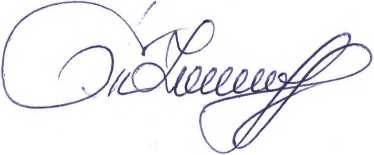 Начальник управління